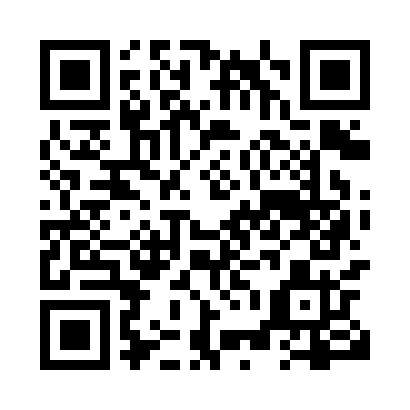 Prayer times for Camp Morton, Manitoba, CanadaMon 1 Jul 2024 - Wed 31 Jul 2024High Latitude Method: Angle Based RulePrayer Calculation Method: Islamic Society of North AmericaAsar Calculation Method: HanafiPrayer times provided by https://www.salahtimes.comDateDayFajrSunriseDhuhrAsrMaghribIsha1Mon3:265:201:327:069:4411:382Tue3:265:211:327:069:4411:383Wed3:275:211:327:069:4311:384Thu3:275:221:337:069:4311:385Fri3:285:231:337:069:4211:376Sat3:285:241:337:059:4211:377Sun3:295:251:337:059:4111:378Mon3:295:261:337:059:4011:379Tue3:305:271:337:059:4011:3610Wed3:305:281:337:049:3911:3611Thu3:315:291:347:049:3811:3612Fri3:325:301:347:049:3711:3513Sat3:325:311:347:039:3611:3514Sun3:335:321:347:039:3511:3515Mon3:335:331:347:029:3411:3416Tue3:345:341:347:029:3311:3417Wed3:355:351:347:019:3211:3318Thu3:355:371:347:019:3111:3319Fri3:365:381:347:009:3011:3220Sat3:375:391:346:599:2911:3221Sun3:375:401:346:599:2811:3122Mon3:385:421:346:589:2611:3023Tue3:395:431:346:579:2511:3024Wed3:395:441:356:569:2411:2925Thu3:405:461:356:569:2311:2826Fri3:415:471:356:559:2111:2827Sat3:415:491:346:549:2011:2728Sun3:435:501:346:539:1811:2529Mon3:455:511:346:529:1711:2230Tue3:485:531:346:519:1511:2031Wed3:505:541:346:509:1411:17